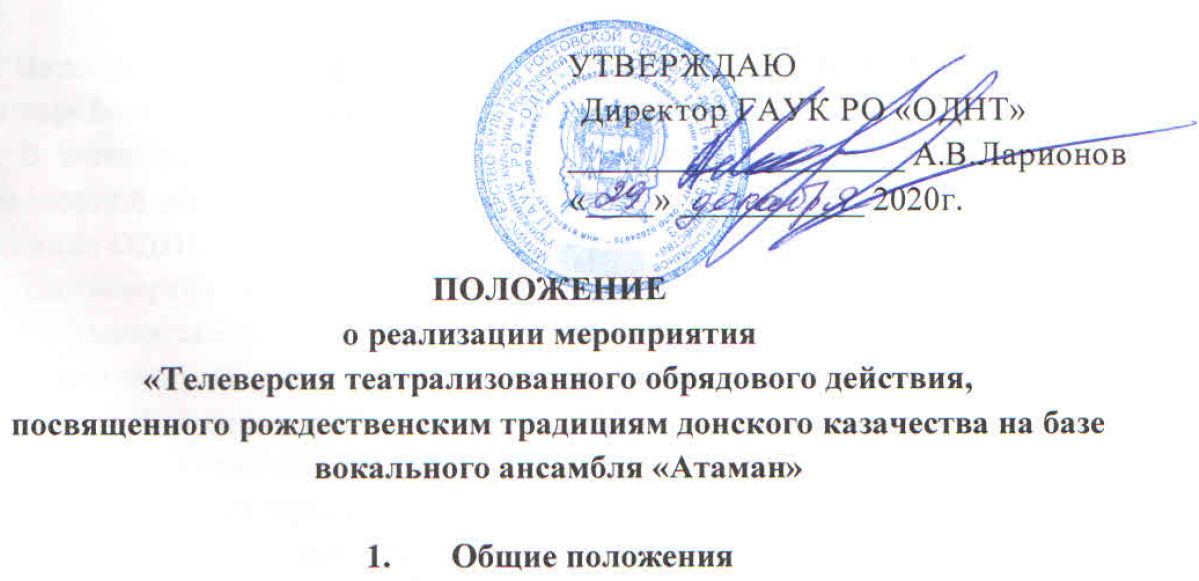 1.1. Мероприятие «Телевизионный праздничный концерт «Рождественские встречи с вокальным ансамблем «Атаман» (далее – Мероприятие) проводится в рамках реализации Государственной программы Ростовской области «Развитие культуры и туризма».1.2. Организатором мероприятия является Государственное автономное учреждение культуры Ростовской области «Областной дом народного творчества» (далее – ОДНТ).2.	Цели и задачи мероприятия, сроки реализации,показатели (индикаторы) мероприятия2.1.  Создание условий для развития творчества и развития культурного потенциала Ростовской области.2.2. Сохранение нематериального культурного наследия донских казаков. Приобщение широкого круга населения, детей и молодежи к традиционным культурным ценностям родного края.2.3. Содействие развитию народного хорового и ансамблевого исполнительства, пропагандирующего местные народно-певческие традиции.2.4. Повышение творческого уровня любительских хоров и ансамблей.2.5.	Сроки реализации мероприятия: январь 2021 года.2.6.	Показатели (индикаторы) мероприятия: количество участников не менее 18 500 чел.3. Порядок проведения мероприятия3.1. Видеосъемка Мероприятия проводится на сцене ГАУК РО «Областной дом народного творчества».3.2. В телеверсии концерта будут представлены донские казачьи песни в современной обработке, авторские песни в исполнении вокального ансамбля «Атаман» ОДНТ.3.3. Видеоверсия мероприятия будет размещена в социальных сетях на официальных аккаунтах ГАУК РО «Областной дом народного творчества» в свободном доступе, а также выйдет в эфир на телеканале Дон 24.3.4. В целях организации Мероприятия предусматривается: обеспечение техническим оборудованием, сценическими конструкциями, декорациями; написание фонограмм, оплата работы творческо-постановочной и технической групп; оплата услуг по видеосъемке, монтажу телеверсии концерта и его трансляции в эфире телеканала «Дон 24», оплата авторского вознаграждения за предоставление права использования обнародованных произведений.4. Контакты4.1. Адрес ГАУК РО «Областной дом народного творчества»: 344019, г. Ростов-на-Дону, пл. Карла Маркса, 5/14.2. Сайт ГАУК РО «Областной дом народного творчества»: http://folkro.ru